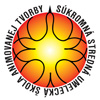     Súkromná  stredná  UMELECKá  škola  animovanej  tvorby    Vlastenecké nám. 1,             851 01 Bratislava           Slovak Republic    tel.: 02/6241 1668            	          IČO: 36 06 82 84                          http://www.uat.sk    fax: 02/6252 4313                         DIČ: 20 21 56 05 63                              KÓDEX UČITEĽA SSUŠ ANIMOVANEJ TVORBYI. Všeobecné povinnostiPoslaním učiteľa je ochrana najvyšších ľudských hodnôt, dôstojnosti človeka a slobody vzdelania v duchu demokratických princípov. Podstatou pre tieto výsostné ciele je ochrana slobody učiť sa a vyučovať a záruka rovnakej vzdelávacej príležitosti pre všetkých. Učiteľ prijíma veľkú osobnú zodpovednosť, ktorá je vlastná výchovnovzdelávaciemu procesu.Učiteľ je morálne zodpovedný spoločenským inštitúciám (škole, rodine, štátu), ľudským inštanciám (dieťaťu, rodičom, národu), aj nadosobným inštanciám (dejinám, budúcnosti, pravde a pod.).Učiteľ podriaďuje svoje profesionálne pôsobenie, konanie, správanie sa a rozhodovanie najvyšším humanitným normám - Všeobecnej deklarácii ľudských práv, Deklarácii práv dieťaťa.Povinnosťou učiteľa je byť vo svojom správaní, konaní a rozhodovaní morálny, nezávislý, nestranný, objektívny a zodpovedný.Verejná povesť a spoločenská prestíž učiteľa najmä učiteľa našej školy vyžaduje, aby jeho správanie, rozhodovanie, profesijný a osobný život boli v súlade so všeobecne platnými mravnými normami v spoločnosti.II. Záväznosť učiteľa voči žiakomUčiteľ rozvíja intelektuálny, fyzický, citový, sociálny a občiansky potenciál každého žiaka. Integráciou intelektuálnej, fyzickej, citovej, sociálnej a občianskej výučby podporuje ich rast. Rešpektuje dôstojnosť a hodnotu každého jedinca, pomáha žiakom vážiť si ich vlastnú identitu, lepšie pochopiť hodnotu ich kultúrneho dedičstva a plniť si spoločenské a občianske povinnosti. Zapája ich do aktivít, ktoré podporujú rôzne prístupy a riešenia problémov, pričom im poskytuje celú škálu spôsobov ako demonštrovať ich schopnosti a vedomosti.2. Vzájomný vzťah učiteľ - žiak a  žiak - učiteľ sú postavené na mravnom základe, vychádzajúce zo vzájomnej úcty, rešpektovaní, pochopení, ústretovosti a akceptácii. 3. Učiteľ neustále dohliada na slušné správanie sa žiakov, upozorňuje ich na nevhodné chovanie a to aj mimo vyučovania, resp. mimo areálu školy. Dbá na dodržiavanie vnútorného poriadku školy, sám sa správa slušne a úctivo, dodržiava spoločenský bontón a kódex učiteľa školy.4. Učiteľ sa správa voči všetkým žiakom rovnocenne bez zvýhodňovania jedných na úkor druhých, prihliada pritom na špecifické výchovné a vzdelávacie potreby jednotlivých žiakov. Rešpektuje žiaka ako rovnocenného partnera so všetkými občianskymi právami a povinnosťami.5. Učiteľ nesmie zvýhodňovať akéhokoľvek žiaka na základe rasy, rodu, náboženského presvedčenia, svetonázoru, národnosti, politického presvedčenia, rodinného, sociálneho alebo kultúrneho zázemia, sexuálnej orientácie a pod. Nesmie mu odoprieť podporu, pomoc, či vylúčiť ho z účasti na ktoromkoľvek programe výchovno-vzdelávacej činnosti.6. Učiteľ sa správa k žiakovi korektne a taktne, s pochopením a trpezlivosťou. Nikdy sa nezníži k hrubému a nemravnému správaniu, konaniu a rozhodovaniu či navodeniu rozpakov u žiaka, či hanby alebo vyvolaniu jeho pohŕdania, urážania a zneváženia. Učiteľ nesmie vystaviť žiaka neúmernému psychickému zaťaženiu.7. Učiteľ má právo a povinnosť dohliadnuť na zdravotný stav a vývoj žiaka, v prípade jeho ohrozenia bezodkladne informovať a upozorniť na to rodičov či zákonných zástupcov, riaditeľa školy, prípadne príslušné inštitúcie.8. Učiteľ je povinný zrozumiteľne a veku primerane vychovávať a vzdelávať žiaka v súlade s platnými základnými pedagogickými dokumentmi. Nemá zámerne potláčať alebo prekrúcať učivo.9. Učiteľ má priebežne informovať žiaka o výsledkoch spoločnej výchovnej a vzdelávacej práci, o prípadných problémoch, ťažkostiach a možných rizikách, ktoré môžu nastať.10. Učiteľ nesmie zneužiť dôveru a závislosť žiaka akýmkoľvek spôsobom. Nemá využívať svoje profesijné vzťahy so žiakom na súkromné účely. Neodhaľuje a neprezrádza informácie o žiakovi, ktoré získal v priebehu profesijnej činnosti, pokiaľ to neslúži závažnému profesijnému účelu, alebo to nevyžaduje legislatívny zákon.III. Záväznosť učiteľa voči rodičom1. Učiteľ spolupracuje s rodičmi či zákonnými zástupcami za účelom zlepšenia programu školy a propagácie vzdelávania žiakov. Učiteľ rešpektuje dôverný charakter informácií, ktoré má o žiakoch a ich rodinách.2. Učiteľ je ústretový v rozvoji spolupráce školy s rodinou, snaží sa o neformálny kontakt.
Je povinný poskytovať informácie rodičom a zákonným zástupcom žiaka o učebnom výkone, správaní a osobnosti žiaka.3. Učiteľ nesmie zneužívať svoju profesijnú pozíciu vo svoj osobný prospech. Neočakáva, nevyžaduje a neprijíma žiadnu hmotnú, vecnú či finančnú formu odmeny od žiaka, rodiča, zákonného zástupcu, či iného subjektu.4. Učiteľ za žiadnych okolností nesmie zastrašovať žiaka a vydierať rodičov či zákonných zástupcov žiaka.IV. Záväznosť učiteľa voči kolegom1. Učiteľ povzbudzuje a podporuje svojich kolegov vo vytvorení a udržaní vysokého štandardu učiteľskej  profesie. Zúčastňuje sa rozhodovania, týkajúceho sa učebných osnov, inštrukcií a vzorov hodnotenia a zdieľa zodpovednosť za riadenie školy. Spolupracuje s ďalšími výchovno-vzdelávacími inštitúciami pri využívaní zdrojov a vytváraní zrozumiteľných služieb na podporu rozvoja žiakov. Učiteľ rešpektuje ostatných odborníkov a verí, že všetci majú právo učiť a učiť sa v profesionálnom a podporujúcom prostredí. Podieľa sa na príprave a uvedení nových učiteľov do praxe a na profesionálnom rozvoji personálu školy.2. Základom vzťahov medzi učiteľmi je čestné, profesionálne, slušné a spoločensky korektné správanie, rešpektovanie iných, lojálnosť voči vedeniu školy, priznanie práva na odlišný názor. Učiteľ kolegiálne spolupracuje s ostatnými, ktorí súčasne vychovávajú a vzdelávajú žiakov, spolupracuje s učiteľmi, ktorých vzdelávaním a výchovou žiaci prešli, ako aj s tými, ktorí budú žiakov vychovávať v nasledujúcom období.3. Učiteľ je povinný požiadať iného učiteľa o konzultáciu vždy, keď si to vyžaduje záujem žiaka.4. Učiteľ zásadne nekritizuje a ani žiadnym iným spôsobom neznevažuje a nezľahčuje prácu iných učiteľov a vedenia školy pred inými učiteľmi, žiakmi, ich rodičmi a zákonnými zástupcami a nepedagogickým personálom.5. Učiteľ neprezrádza informácie o kolegoch, ktoré získal v priebehu zamestnania v škole, pokiaľ to neslúži závažnému profesijnému účelu, alebo to nevyžaduje vnútorný školský predpis alebo zákon. Vedome nefalšuje tvrdenia o kolegoch, vedení školy či nepedagogických zamestnancoch a nerozširuje o nich nepravdivé a zlomyseľné poznámky v žiadnej komunikácii. V. Záväznosť učiteľa voči profesii1. Učiteľ vychováva a vzdeláva žiakov spôsobom zodpovedajúcim najnovším vedeckým poznatkom a morálke. Zároveň dbá o svoj odborný rast, neustále sa vzdeláva.2. Učiteľ plní svoje poslanie nielen v rámci svojho pracovného času, ale snaží sa pozitívne ovplyvňovať aj svoje okolie a spoločnosť vo svojom osobnom voľne.3. Učiteľ nepoužíva metódy a formy, ktoré majú negatívny dopad na výchovu a charakter žiaka, smerujú k jeho ponižovaniu, znižovaniu jeho sebavedomia a sebaúcty. Praxou neoverené výchovno-vzdelávacie postupu zavádza do praxe výlučne so súhlasom vedenia školy.4. Učiteľ chráni dobré meno školy, chráni pedagogickú dokumentáciu pred neoprávnenou manipuláciou, alebo zneužitím, chráni majetok školy pred poškodením alebo odcudzením.5. Učiteľ prezentuje výsledky svojej práce a výsledky školy vo verejných komunikačných prostriedkoch len so súhlasom vedenia školy. Informácie musia byť pravdivé, vecné, výsostne informujúce a propagujúce pozitívne výsledky, pričom sa nesmie znevažovať práca iných učiteľov, školy a jej vedenia.6. Učiteľ sa nezúčastňuje podujatí a aktivít, ktoré znižujú jeho spoločenskú vážnosť a prestíž. Učiteľ si je vedomý svojej spoločenskej úlohy a svojho vplyvu na okolie. Svoje poslanie plní bez ohľadu na náboženské vyznanie, svetonázor, rasu, rod, sexuálnu orientáciu, spoločenský pôvod a národnosť tak svojich žiakov, kolegov aj seba samého.7. Učiteľ sa vo výchovno-vzdelávacom procese nesmie riadiť komerčným hľadiskom, vlastným prospechom a úžitkom, ale výlučne svojim svedomím, pozitívnymi výchovno-vzdelávacími potrebami žiaka a vedeckými poznatkami.8. Učiteľ prichádza na vyučovacie hodiny vopred pripravený, včas, vyučovaciu hodinu využíva efektívne, z vyučovacej hodiny predčasne neodchádza a nenecháva žiakov bez dozoru.10. Učiteľ sa zdrží akýchkoľvek nečestných a nedôstojných aktivít vrátane komunikácie na sociálnych sieťach, ktoré by mohli poškodiť dobré meno školy a jej vedenia.11. Učiteľ rešpektuje všetky záväzné interné predpisy, nariadenia vedenia školy. 

Dodržiavanie Kódexu učiteľa SSUŠ animovanej tvorby je záväzné pre všetkých pedagogických zamestnancov. Jeho nerešpektovanie a porušenie sa pokladá za hrubé porušenie pracovnej disciplíny učiteľa, môže mať za následok odňatie alebo zníženie pohyblivej zložky mzdy, alebo aj okamžité rozviazanie pracovného pomeru.Bratislava, 14. 12. 2017Mgr. Viera Zavarčíkovázriaďovateľka a GR SSUŠ animovanej tvorbyBeriem na vedomie ........................................